Franklin Mayor’s Drug Task Force 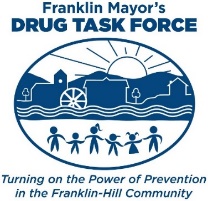 Task Force Meeting Minutes June 19, 2018 5:00pm – 7:00pm at City HallPresent:  Open Meeting at: 5:04pmCelebrating SuccessChem Free After Prom Party 79 HS StudentsCity Council Meeting 1st monthly update PSA 94.1 “Every Summer has a Story”Juvenile Services Lunch N Learn EventFYI Sticker Shock Cumby’s and HannafordMarijuana TrainingPizza Box Flyers (Al’s and Pizza Chef)FYI End of Year NewsletterFACT DonationTeen Institute Summer Leadership Scholarships AwardedAction Updates from Last Meeting (See Attached)Rsvp prior to next meeting if anyone has any updates to the list you see attached to this email. I will remind you when we send out the next agenda. Melissa made updates to the sustainability planSticker shock was completed prior to graduationLunch N Learn completed Juvenile servicesRoles of Judie as New City Manager and the new MayorGift Card from THOP and Thank You CardSustainability Plan updates and action (See Attached)Dollar FiguresYouth EngagementData PointsPlanning for our developing the documentDeveloping STAT teamsBob and Kayla met in regards to fundraising, funeral home packets we have been creating, donation mail outs, tax prep, estate planningThinking about fundraising opportunities via an event or collaborative with another townThinking outside of the box brainstorm, when do you approach those ideas of casting the net to other communities to share funding?Opportunities to change our mission, fitting in with other directions within the community or partnering with others. ACTION to reach out to CADCA for a Sustainability Presentation engaging us in a process. ACTION read over the sustainability plan and report in with thoughts, questions, and ideas.Training Overview (Interaction Institute, Dover Y2Y, Marijuana) Info Sharing-ActionDover Youth 2 Youth Advocacy & Policy Change Youth Empowerment Training ConferenceApril 13thTake Away’s-Choosing a campaign or message strategy that is consistent throughout the yearLearning to work with the press How to teach youth to work with the pressNew presentation on E-Cig and VapingNew Futures Lobbyist Spoke on the importance of the bills going through the legislation (i.e. Marijuana Legalization, Raising the tobacco age, voting rights, paid family leave, Medicaid expansion, gun control) to name a fewDesiree and I went to 2 workshopsPresentations Youth Can DeliverIntroduction of some of the new presentations they offer for the toolkit that expand on Samantha the Skunk and a new Freeze Action Theater. E-Cig and Vaping An example of the presentation available for the toolkit surrounding these very critical topics. We received some updates to our toolkit which will be looked over during the summer and possibly implemented with FYI or SALT in the fall. Essential Facilitation Training Boston MA April 17-19Take Away’s-There is a science behind a well facilitated meetingThere are true ways to measure the success of a meeting93% of our communication is actually listening, our tone, energy, and body language. 7% is actually the words that we say. “Upwards of 40% of people in a group have dealt with trauma. Those dealing with trauma, ESPECIALLY youth read body language more than verbal communication due to survival instincts.”The biggest piece of information I took away was the process of building agreement. This is a very strategic principle because it means that the facilitator has to define what consensus looks like to the group and whether the agreement calls for understanding or full buy in.The strategies for building agreement are deep and involves first and foremost creating a tone and space containing boundaries which liberates conversation.This moves into stages of discussion (open, narrow close), moving together towards agreement, asking ?’s in the negative (EX. “does anyone disagree?” “Does anyone not understand?” “Does anyone not agree?”) Looking at Involvement and for patterns of involvement, engaging those not engaged in the process, listening to understand, coming down our own ladders of inference, having intervention skills for those who go off topic or create turmoil, and reconciling differences. I never knew there was such a science behind Facilitation and now I look so much deeper at every interaction I am involved with as a facilitator or participant in the process of building agreement. Marijuana Training June 13thTake Away’s-It’s about the commercialization NOT the legalizationFraming our messaging with legalization in mindFocusing on the little data we have which is surrounding the fact that marijuana is not safe for youth and the developing brain, even those for legalization of marijuana can agree with those key points. Chief- CO is seeing the dangers of being impaired and how they are seeing a high rate of traffic accidents and death related to marijuana. And regulation will be a big issue, regulation of dosage and THC levels with edibles vs. smoking the plantFYI UpdateDesiree will no longer be working with FYI moving forward, her position at the HS is making it impossible for her to engage with an afterschool program at the middle school. I have given Amber Roux the sample copy of the contract to read over the summer and we will connect to talk more about her role with FYI over the summer before the fall.We will be talking about how the groups will be structured, the curriculum, a plan for the year with an overlying theme and consistent message.Coalition Survey Results and Next Steps (See Attached)Read over and report out any interesting findings we should create action items aroundLogic Model Session Follow up (See Attached)Read over and if you are interested in creating a stat team or see anything pressing you would like to help me take action on! Upcoming EventsLeadership Retreat (set date in Aug and plan) Melissa DoodleNational Night Out (August 7th)FACT Opening Night (July 26th 1pm and 7pm)Winni River Days (June 23)Market Days (Every Tues 3p-6p)Free Lunches FHS (Every Day through the summer)Managing our Action ItemsConsensus on moving our Leadership Meetings to BRCC (AA uses space a little before 7pm)Bi Weekly Coalition Meeting (Reinstating those meetings with constructive and strategic sessions)Ask FSB about using a dunking booth for National Night Out and engaging possibly the mayor, Carrie Charette, etcPrioritizing our logic model take always and create STAT TeamsCreate STAT teams and give assignments to report out on each meetingNext LT Meeting July 17th, 2018 5:00pmMeeting was adjourned: 6:47pmMinutes Submitted By: Kayla BertolinoName:Sector:Sara SheaLife of an AthleteChristina LeMaitreSAP FHSDavid GoldsteinChief PoliceKayla BertolinoResident/Coalition CoordinatorMelissa LeeResident/FacilitatorBob Lucas Citizen/ChairJoe GuintaFraternalJason VezinaParent